Chairs Council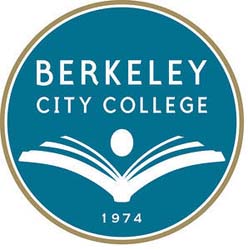 Date: September 22nd 2017   Location: TLC Chair: Claudia Abadia, Math Dept. Chair: Dr. Rowena Tomaneng, PresidentMission:  Berkeley City College’s mission is to promote student success, to provide our diverse community with educational opportunities, and to transform lives. The College achieves its mission through instruction, student support and learning resources, which enable its enrolled students to earn associate degrees and certificates, and to attain college competency, careers, transfer, and skills for lifelong success.Vision: Berkeley City College is a premier, diverse, student-centered learning community, dedicated to academic excellence, collaboration, innovation and transformation.Next Meeting October, 13, 2017Members:Claudia Abadia (Math), Fabian Banga (co-Languages), Mary Clarke-Miller (co-MMART), Barbara Des Rochers (co-Science), Heather Dodge (Library), Iva Ikeda (co-Languages), Thomas Kies (Social Sciences), Cora Leighton (Arts & Cultural Studies), Jenny Lowood (English), Gabriel Martinez (co-Counseling), Siraj Omar (co-Science), Paramsothy Thananjeyan (Business/CIS), Rachel Simpson (co-MMART), Susan Troung (co-Counseling), Gabe Winer (ESL). TIMEAGENDA TOPICLEADERDESIRED OUTCOME1:30-1:40Preview agenda for today’s meeting ClaudiaWelcomeReview today’s agenda1:40-2:10ProcessOpen Educational ResourcesFaculty Involvement           Office on Instruction UpdatesVPI Position postedPres. Tomaneng is acting VPIAlejandria Tomas is the new program manager for Strong WorkforceHeatherClaudiaInformational Items 2:10-2:45       ProceduresFaculty PrioritizationSLOACBlock ScheduleAPU Template due 10/31JennyClaudiaPlanning for 2017-20182:45-3:20          Policies       Faculty Senate Request: Faculty needed to serve on district and college  committees ClaudiaPlanning for 2017-20183:20-3:30 Wrap up, 